                                                                                    "With every deed, you are sowing a seed, though the harvest you may not see."  - Ella Wheeler WilcoxTyler Anderson-Majors
Student/ New Student Orientation LeaderTyler Anderson-Majors
Student/ New Student Orientation Leader11th April 2021Dr. Robert TinajeroEnglish Professor UNT Dallas 3837 Simpson Stuart Road,Dallas, TX 75241Dear Dr. Tinajero, Hello! I hope all is well and you're staying safe during this pandemic. As your reading cover letters and resumes trying to find that candidate that sticks out, please consider my application.I'm probably not the best or most impressive candidate; however, I bring something different to the table. See, I've learned that life experiences provide us with significant characteristics that your scholarship is seeking. Over my short lifetime, I've come to appreciate the little things that life gives, like service, family, health, love, and opportunity, especially during this time in which it seems like these things are fading away.  The DWF scholarship prides itself on the idea that it's making the change to better one's future, and I feel that it is my future you should consider. As an aspiring lawyer, I plan to give back to the same community that once gave to me, and I know this scholarship will invest in that goal.  This scholarship wants to pour water on a seed that will grow and plant other seeds. I ask you to consider me to be that seed to grow a new generation of leaders to help plant seeds to better our city, state, country, and world.Thanks for your time and consideration.Regards,Tyler Anderson-MajorsDear Dr. Tinajero, Hello! I hope all is well and you're staying safe during this pandemic. As your reading cover letters and resumes trying to find that candidate that sticks out, please consider my application.I'm probably not the best or most impressive candidate; however, I bring something different to the table. See, I've learned that life experiences provide us with significant characteristics that your scholarship is seeking. Over my short lifetime, I've come to appreciate the little things that life gives, like service, family, health, love, and opportunity, especially during this time in which it seems like these things are fading away.  The DWF scholarship prides itself on the idea that it's making the change to better one's future, and I feel that it is my future you should consider. As an aspiring lawyer, I plan to give back to the same community that once gave to me, and I know this scholarship will invest in that goal.  This scholarship wants to pour water on a seed that will grow and plant other seeds. I ask you to consider me to be that seed to grow a new generation of leaders to help plant seeds to better our city, state, country, and world.Thanks for your time and consideration.Regards,Tyler Anderson-MajorsDear Dr. Tinajero, Hello! I hope all is well and you're staying safe during this pandemic. As your reading cover letters and resumes trying to find that candidate that sticks out, please consider my application.I'm probably not the best or most impressive candidate; however, I bring something different to the table. See, I've learned that life experiences provide us with significant characteristics that your scholarship is seeking. Over my short lifetime, I've come to appreciate the little things that life gives, like service, family, health, love, and opportunity, especially during this time in which it seems like these things are fading away.  The DWF scholarship prides itself on the idea that it's making the change to better one's future, and I feel that it is my future you should consider. As an aspiring lawyer, I plan to give back to the same community that once gave to me, and I know this scholarship will invest in that goal.  This scholarship wants to pour water on a seed that will grow and plant other seeds. I ask you to consider me to be that seed to grow a new generation of leaders to help plant seeds to better our city, state, country, and world.Thanks for your time and consideration.Regards,Tyler Anderson-MajorsDear Dr. Tinajero, Hello! I hope all is well and you're staying safe during this pandemic. As your reading cover letters and resumes trying to find that candidate that sticks out, please consider my application.I'm probably not the best or most impressive candidate; however, I bring something different to the table. See, I've learned that life experiences provide us with significant characteristics that your scholarship is seeking. Over my short lifetime, I've come to appreciate the little things that life gives, like service, family, health, love, and opportunity, especially during this time in which it seems like these things are fading away.  The DWF scholarship prides itself on the idea that it's making the change to better one's future, and I feel that it is my future you should consider. As an aspiring lawyer, I plan to give back to the same community that once gave to me, and I know this scholarship will invest in that goal.  This scholarship wants to pour water on a seed that will grow and plant other seeds. I ask you to consider me to be that seed to grow a new generation of leaders to help plant seeds to better our city, state, country, and world.Thanks for your time and consideration.Regards,Tyler Anderson-Majors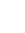 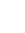 Dallas, TexasDear Dr. Tinajero, Hello! I hope all is well and you're staying safe during this pandemic. As your reading cover letters and resumes trying to find that candidate that sticks out, please consider my application.I'm probably not the best or most impressive candidate; however, I bring something different to the table. See, I've learned that life experiences provide us with significant characteristics that your scholarship is seeking. Over my short lifetime, I've come to appreciate the little things that life gives, like service, family, health, love, and opportunity, especially during this time in which it seems like these things are fading away.  The DWF scholarship prides itself on the idea that it's making the change to better one's future, and I feel that it is my future you should consider. As an aspiring lawyer, I plan to give back to the same community that once gave to me, and I know this scholarship will invest in that goal.  This scholarship wants to pour water on a seed that will grow and plant other seeds. I ask you to consider me to be that seed to grow a new generation of leaders to help plant seeds to better our city, state, country, and world.Thanks for your time and consideration.Regards,Tyler Anderson-MajorsDear Dr. Tinajero, Hello! I hope all is well and you're staying safe during this pandemic. As your reading cover letters and resumes trying to find that candidate that sticks out, please consider my application.I'm probably not the best or most impressive candidate; however, I bring something different to the table. See, I've learned that life experiences provide us with significant characteristics that your scholarship is seeking. Over my short lifetime, I've come to appreciate the little things that life gives, like service, family, health, love, and opportunity, especially during this time in which it seems like these things are fading away.  The DWF scholarship prides itself on the idea that it's making the change to better one's future, and I feel that it is my future you should consider. As an aspiring lawyer, I plan to give back to the same community that once gave to me, and I know this scholarship will invest in that goal.  This scholarship wants to pour water on a seed that will grow and plant other seeds. I ask you to consider me to be that seed to grow a new generation of leaders to help plant seeds to better our city, state, country, and world.Thanks for your time and consideration.Regards,Tyler Anderson-MajorsDear Dr. Tinajero, Hello! I hope all is well and you're staying safe during this pandemic. As your reading cover letters and resumes trying to find that candidate that sticks out, please consider my application.I'm probably not the best or most impressive candidate; however, I bring something different to the table. See, I've learned that life experiences provide us with significant characteristics that your scholarship is seeking. Over my short lifetime, I've come to appreciate the little things that life gives, like service, family, health, love, and opportunity, especially during this time in which it seems like these things are fading away.  The DWF scholarship prides itself on the idea that it's making the change to better one's future, and I feel that it is my future you should consider. As an aspiring lawyer, I plan to give back to the same community that once gave to me, and I know this scholarship will invest in that goal.  This scholarship wants to pour water on a seed that will grow and plant other seeds. I ask you to consider me to be that seed to grow a new generation of leaders to help plant seeds to better our city, state, country, and world.Thanks for your time and consideration.Regards,Tyler Anderson-MajorsDear Dr. Tinajero, Hello! I hope all is well and you're staying safe during this pandemic. As your reading cover letters and resumes trying to find that candidate that sticks out, please consider my application.I'm probably not the best or most impressive candidate; however, I bring something different to the table. See, I've learned that life experiences provide us with significant characteristics that your scholarship is seeking. Over my short lifetime, I've come to appreciate the little things that life gives, like service, family, health, love, and opportunity, especially during this time in which it seems like these things are fading away.  The DWF scholarship prides itself on the idea that it's making the change to better one's future, and I feel that it is my future you should consider. As an aspiring lawyer, I plan to give back to the same community that once gave to me, and I know this scholarship will invest in that goal.  This scholarship wants to pour water on a seed that will grow and plant other seeds. I ask you to consider me to be that seed to grow a new generation of leaders to help plant seeds to better our city, state, country, and world.Thanks for your time and consideration.Regards,Tyler Anderson-Majors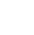 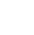 682-557-1754Dear Dr. Tinajero, Hello! I hope all is well and you're staying safe during this pandemic. As your reading cover letters and resumes trying to find that candidate that sticks out, please consider my application.I'm probably not the best or most impressive candidate; however, I bring something different to the table. See, I've learned that life experiences provide us with significant characteristics that your scholarship is seeking. Over my short lifetime, I've come to appreciate the little things that life gives, like service, family, health, love, and opportunity, especially during this time in which it seems like these things are fading away.  The DWF scholarship prides itself on the idea that it's making the change to better one's future, and I feel that it is my future you should consider. As an aspiring lawyer, I plan to give back to the same community that once gave to me, and I know this scholarship will invest in that goal.  This scholarship wants to pour water on a seed that will grow and plant other seeds. I ask you to consider me to be that seed to grow a new generation of leaders to help plant seeds to better our city, state, country, and world.Thanks for your time and consideration.Regards,Tyler Anderson-MajorsDear Dr. Tinajero, Hello! I hope all is well and you're staying safe during this pandemic. As your reading cover letters and resumes trying to find that candidate that sticks out, please consider my application.I'm probably not the best or most impressive candidate; however, I bring something different to the table. See, I've learned that life experiences provide us with significant characteristics that your scholarship is seeking. Over my short lifetime, I've come to appreciate the little things that life gives, like service, family, health, love, and opportunity, especially during this time in which it seems like these things are fading away.  The DWF scholarship prides itself on the idea that it's making the change to better one's future, and I feel that it is my future you should consider. As an aspiring lawyer, I plan to give back to the same community that once gave to me, and I know this scholarship will invest in that goal.  This scholarship wants to pour water on a seed that will grow and plant other seeds. I ask you to consider me to be that seed to grow a new generation of leaders to help plant seeds to better our city, state, country, and world.Thanks for your time and consideration.Regards,Tyler Anderson-MajorsDear Dr. Tinajero, Hello! I hope all is well and you're staying safe during this pandemic. As your reading cover letters and resumes trying to find that candidate that sticks out, please consider my application.I'm probably not the best or most impressive candidate; however, I bring something different to the table. See, I've learned that life experiences provide us with significant characteristics that your scholarship is seeking. Over my short lifetime, I've come to appreciate the little things that life gives, like service, family, health, love, and opportunity, especially during this time in which it seems like these things are fading away.  The DWF scholarship prides itself on the idea that it's making the change to better one's future, and I feel that it is my future you should consider. As an aspiring lawyer, I plan to give back to the same community that once gave to me, and I know this scholarship will invest in that goal.  This scholarship wants to pour water on a seed that will grow and plant other seeds. I ask you to consider me to be that seed to grow a new generation of leaders to help plant seeds to better our city, state, country, and world.Thanks for your time and consideration.Regards,Tyler Anderson-MajorsDear Dr. Tinajero, Hello! I hope all is well and you're staying safe during this pandemic. As your reading cover letters and resumes trying to find that candidate that sticks out, please consider my application.I'm probably not the best or most impressive candidate; however, I bring something different to the table. See, I've learned that life experiences provide us with significant characteristics that your scholarship is seeking. Over my short lifetime, I've come to appreciate the little things that life gives, like service, family, health, love, and opportunity, especially during this time in which it seems like these things are fading away.  The DWF scholarship prides itself on the idea that it's making the change to better one's future, and I feel that it is my future you should consider. As an aspiring lawyer, I plan to give back to the same community that once gave to me, and I know this scholarship will invest in that goal.  This scholarship wants to pour water on a seed that will grow and plant other seeds. I ask you to consider me to be that seed to grow a new generation of leaders to help plant seeds to better our city, state, country, and world.Thanks for your time and consideration.Regards,Tyler Anderson-Majors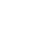 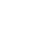 tyleranderson-majors@my.untdallas.eduDear Dr. Tinajero, Hello! I hope all is well and you're staying safe during this pandemic. As your reading cover letters and resumes trying to find that candidate that sticks out, please consider my application.I'm probably not the best or most impressive candidate; however, I bring something different to the table. See, I've learned that life experiences provide us with significant characteristics that your scholarship is seeking. Over my short lifetime, I've come to appreciate the little things that life gives, like service, family, health, love, and opportunity, especially during this time in which it seems like these things are fading away.  The DWF scholarship prides itself on the idea that it's making the change to better one's future, and I feel that it is my future you should consider. As an aspiring lawyer, I plan to give back to the same community that once gave to me, and I know this scholarship will invest in that goal.  This scholarship wants to pour water on a seed that will grow and plant other seeds. I ask you to consider me to be that seed to grow a new generation of leaders to help plant seeds to better our city, state, country, and world.Thanks for your time and consideration.Regards,Tyler Anderson-MajorsDear Dr. Tinajero, Hello! I hope all is well and you're staying safe during this pandemic. As your reading cover letters and resumes trying to find that candidate that sticks out, please consider my application.I'm probably not the best or most impressive candidate; however, I bring something different to the table. See, I've learned that life experiences provide us with significant characteristics that your scholarship is seeking. Over my short lifetime, I've come to appreciate the little things that life gives, like service, family, health, love, and opportunity, especially during this time in which it seems like these things are fading away.  The DWF scholarship prides itself on the idea that it's making the change to better one's future, and I feel that it is my future you should consider. As an aspiring lawyer, I plan to give back to the same community that once gave to me, and I know this scholarship will invest in that goal.  This scholarship wants to pour water on a seed that will grow and plant other seeds. I ask you to consider me to be that seed to grow a new generation of leaders to help plant seeds to better our city, state, country, and world.Thanks for your time and consideration.Regards,Tyler Anderson-MajorsDear Dr. Tinajero, Hello! I hope all is well and you're staying safe during this pandemic. As your reading cover letters and resumes trying to find that candidate that sticks out, please consider my application.I'm probably not the best or most impressive candidate; however, I bring something different to the table. See, I've learned that life experiences provide us with significant characteristics that your scholarship is seeking. Over my short lifetime, I've come to appreciate the little things that life gives, like service, family, health, love, and opportunity, especially during this time in which it seems like these things are fading away.  The DWF scholarship prides itself on the idea that it's making the change to better one's future, and I feel that it is my future you should consider. As an aspiring lawyer, I plan to give back to the same community that once gave to me, and I know this scholarship will invest in that goal.  This scholarship wants to pour water on a seed that will grow and plant other seeds. I ask you to consider me to be that seed to grow a new generation of leaders to help plant seeds to better our city, state, country, and world.Thanks for your time and consideration.Regards,Tyler Anderson-MajorsDear Dr. Tinajero, Hello! I hope all is well and you're staying safe during this pandemic. As your reading cover letters and resumes trying to find that candidate that sticks out, please consider my application.I'm probably not the best or most impressive candidate; however, I bring something different to the table. See, I've learned that life experiences provide us with significant characteristics that your scholarship is seeking. Over my short lifetime, I've come to appreciate the little things that life gives, like service, family, health, love, and opportunity, especially during this time in which it seems like these things are fading away.  The DWF scholarship prides itself on the idea that it's making the change to better one's future, and I feel that it is my future you should consider. As an aspiring lawyer, I plan to give back to the same community that once gave to me, and I know this scholarship will invest in that goal.  This scholarship wants to pour water on a seed that will grow and plant other seeds. I ask you to consider me to be that seed to grow a new generation of leaders to help plant seeds to better our city, state, country, and world.Thanks for your time and consideration.Regards,Tyler Anderson-MajorsDear Dr. Tinajero, Hello! I hope all is well and you're staying safe during this pandemic. As your reading cover letters and resumes trying to find that candidate that sticks out, please consider my application.I'm probably not the best or most impressive candidate; however, I bring something different to the table. See, I've learned that life experiences provide us with significant characteristics that your scholarship is seeking. Over my short lifetime, I've come to appreciate the little things that life gives, like service, family, health, love, and opportunity, especially during this time in which it seems like these things are fading away.  The DWF scholarship prides itself on the idea that it's making the change to better one's future, and I feel that it is my future you should consider. As an aspiring lawyer, I plan to give back to the same community that once gave to me, and I know this scholarship will invest in that goal.  This scholarship wants to pour water on a seed that will grow and plant other seeds. I ask you to consider me to be that seed to grow a new generation of leaders to help plant seeds to better our city, state, country, and world.Thanks for your time and consideration.Regards,Tyler Anderson-MajorsDear Dr. Tinajero, Hello! I hope all is well and you're staying safe during this pandemic. As your reading cover letters and resumes trying to find that candidate that sticks out, please consider my application.I'm probably not the best or most impressive candidate; however, I bring something different to the table. See, I've learned that life experiences provide us with significant characteristics that your scholarship is seeking. Over my short lifetime, I've come to appreciate the little things that life gives, like service, family, health, love, and opportunity, especially during this time in which it seems like these things are fading away.  The DWF scholarship prides itself on the idea that it's making the change to better one's future, and I feel that it is my future you should consider. As an aspiring lawyer, I plan to give back to the same community that once gave to me, and I know this scholarship will invest in that goal.  This scholarship wants to pour water on a seed that will grow and plant other seeds. I ask you to consider me to be that seed to grow a new generation of leaders to help plant seeds to better our city, state, country, and world.Thanks for your time and consideration.Regards,Tyler Anderson-MajorsDear Dr. Tinajero, Hello! I hope all is well and you're staying safe during this pandemic. As your reading cover letters and resumes trying to find that candidate that sticks out, please consider my application.I'm probably not the best or most impressive candidate; however, I bring something different to the table. See, I've learned that life experiences provide us with significant characteristics that your scholarship is seeking. Over my short lifetime, I've come to appreciate the little things that life gives, like service, family, health, love, and opportunity, especially during this time in which it seems like these things are fading away.  The DWF scholarship prides itself on the idea that it's making the change to better one's future, and I feel that it is my future you should consider. As an aspiring lawyer, I plan to give back to the same community that once gave to me, and I know this scholarship will invest in that goal.  This scholarship wants to pour water on a seed that will grow and plant other seeds. I ask you to consider me to be that seed to grow a new generation of leaders to help plant seeds to better our city, state, country, and world.Thanks for your time and consideration.Regards,Tyler Anderson-MajorsDear Dr. Tinajero, Hello! I hope all is well and you're staying safe during this pandemic. As your reading cover letters and resumes trying to find that candidate that sticks out, please consider my application.I'm probably not the best or most impressive candidate; however, I bring something different to the table. See, I've learned that life experiences provide us with significant characteristics that your scholarship is seeking. Over my short lifetime, I've come to appreciate the little things that life gives, like service, family, health, love, and opportunity, especially during this time in which it seems like these things are fading away.  The DWF scholarship prides itself on the idea that it's making the change to better one's future, and I feel that it is my future you should consider. As an aspiring lawyer, I plan to give back to the same community that once gave to me, and I know this scholarship will invest in that goal.  This scholarship wants to pour water on a seed that will grow and plant other seeds. I ask you to consider me to be that seed to grow a new generation of leaders to help plant seeds to better our city, state, country, and world.Thanks for your time and consideration.Regards,Tyler Anderson-Majors